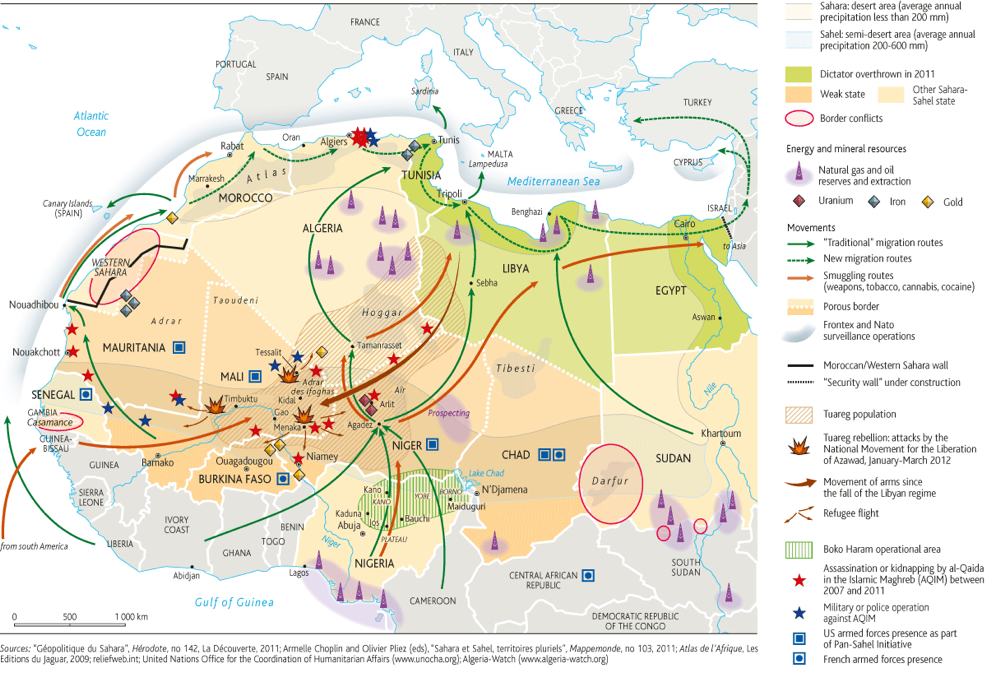 Mineral Extraction in the Sahara (Arid Environment)Refer to the map above to find Niger. Describe the location of Niger in the Sahara.Find the area of the Sahel inhabited by the Tuareg population. Describe the boundaries of this area. Do some quick research online. Who are the Tuareg people? What is their (brief) history?Which minerals are found in Niger?According to this map what other types of activities are taking place in countries bordering Niger?First Video: Nigeria’s Natural Wealth ExploitedWhat happened in 2007 to exacerbate an already complicated issue? Describe at least three impacts of Areva’s Uranium mining on Niger’s Tuareg population. What is uranium and what is it used for? (You may need additional research)Tuareg people are nomads and herders. What are nomads?Homework: 6b) Read “Niger’s Uranium – Blessing or Curse?”Create a list (point form) of benefits and cons of Niger’s uranium mining…Pros of Uranium MiningCons of Uranium Mining